 В соответствии с Градостроительным кодексом Российской Федерации, Земельным кодексом Российской Федерации, решением Собрания депутатов Порецкого муниципального округа Чувашской Республики от 7 апреля 2023 г. № С-15/18 «Об утверждении Положения о порядке организации и проведения общественных обсуждений или публичных слушаний по вопросам градостроительной деятельности на территории Порецкого муниципального округа Чувашской Республики»:1. Назначить проведение публичных слушаний по проекту постановления Порецкого муниципального округа «Об утверждении схемы расположения земельного участка  для малоэтажной многоквартирной жилой застройки по адресу: с. Порецкое, пер. Школьный, дом 5» по адресу: Чувашская Республика, с. Порецкое, ул. Ленина, д. 3, актовый зал на втором этаже, 22 сентября 2023 г. в 16 час.00 мин.Предложения и замечания по проекту постановления Порецкого муниципального округа «Об утверждении схемы расположения земельного участка  для малоэтажной многоквартирной жилой застройки по адресу: с. Порецкое, пер. Школьный, дом 5», а также извещения жителей Порецкого муниципального округа о желании принять участие в публичных слушаниях и выступить на них следует направлять в письменном виде в администрацию Порецкого муниципального округа до 20 сентября 2023 года включительно по адресу: 429020, с. Порецкое, ул. Ленина, дом 3, кабинет № 10. Контактные телефоны: (83543) 2-13-35.В предложении по проекту постановления должны содержаться следующие сведения: фамилия, имя, отчество (последнее – при наличии) и адрес лица, направившего предложение, однозначно выраженное мнение, не допускающее двоякого толкования, о внесении каких-либо изменений в проект постановления.2.  Для проведения публичных слушаний назначить: Председательствующий на слушаниях - заместитель главы по экономике, АПК и финансам- начальник финансового отдела администрации Порецкого муниципального округа - Т.И. Галахова.Секретарь публичных слушаний- главный специалист – эксперт отдела сельского хозяйства земельных и имущественных отношений администрации Порецкого муниципального округа - Л.В.Осокина.Докладчик на публичных слушаниях - начальник отдела сельского хозяйства земельных и имущественных отношений администрации Порецкого муниципального округа - Е.Ю. Марковнин.3. Настоящее распоряжение и проект постановления «Об утверждении схемы расположения земельного участка  для малоэтажной многоквартирной жилой застройки по адресу: с. Порецкое, пер. Школьный, дом 5» опубликовать в издании «Вестник Поречья» и разместить на официальном сайте Порецкого муниципального округа в сети «Интернет».  Глава Порецкого муниципального округа                                                                Е.В.Лебедев Об утверждении схемы расположения земельного участка для  малоэтажной многоквартирной жилой застройки по адресу: с. Порецкое,  пер. Школьный, дом 5В соответствии со ст. 11.10 Земельного кодекса Российской Федерации, Федеральным законом от 18.06.2001 № 78-ФЗ «О землеустройстве», приказом Федеральной службы государственной регистрации, кадастра и картографии от 19.04.2022 № П/0148 «Об утверждении требований к подготовке схемы расположения земельного участка или земельных участков на кадастровом плане территории и формату схемы расположения земельного участка или земельных участков на кадастровом плане территории при подготовке схемы расположения земельного участка или земельных участков на кадастровом плане территории в формате электронного документа, формы схемы расположения земельного участка или земельных участков на кадастровом плане территории, подготовка которой осуществляется в форме документа на бумажном носителе», Правилами землепользования и застройки Порецкого сельского поселения, утвержденными решением Собрания депутатов Порецкого сельского поселения Порецкого района Чувашской Республики от 14.02.2018 № С-23/01, администрация Порецкого муниципального округа Чувашской Республики  п о с т а н о в л я е т: 1. Утвердить прилагаемую схему расположения земельного участка из земель населенных пунктов на кадастровом плане территории кадастрового квартала 21:18:120204, путем образования из земель, государственная собственность на которые не разграничена:-:ЗУ1 площадью 1435 кв. м, находящийся по адресу: Чувашская Республика, Порецкий муниципальный округ, с. Порецкое, пер. Школьный д.5,  территориальная зона Ж-1 (зона застройки малоэтажными и среднеэтажными жилыми домами), вид разрешенного использования: малоэтажная многоквартирная жилая застройка (код 2.1).2. Обеспечить в отношении вышеуказанного земельного участка проведение кадастровых работ, постановку на государственный кадастровый учет земельного участка в Управлении Федеральной службы государственной регистрации, кадастра и картографии по Чувашской Республике.3. Настоящее постановление вступает в силу со дня его подписания и действует в течение двух лет.Глава Порецкого муниципального округа                                                                 Е.В. Лебедев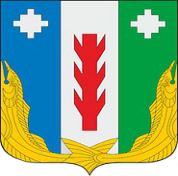 АдминистрацияПорецкого муниципального округаЧувашской РеспубликиРАСПОРЯЖЕНИЕ12.09.2023 № 367-рс. ПорецкоеЧăваш РеспубликинПăрачкав муниципалитет округӗн администрацийĕХУШУ12.09.2023 № 367-рПăрачкав сали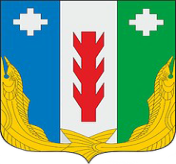                               ПРОЕКТАдминистрация Порецкого муниципального округа Чувашской РеспубликиПОСТАНОВЛЕНИЕ______2023 № _____с. ПорецкоеЧăваш РеспубликинПăрачкав муниципалитет округӗн администрацийĕЙЫШĂНУ______2023 № _____Пăрачкав сали